Publicado en  el 04/06/2014 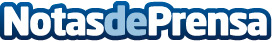 Roche adquiere Genia Technologies para consolidar la cartera de productos de secuenciación de nueva generaciónDatos de contacto:Nota de prensa publicada en: https://www.notasdeprensa.es/roche-adquiere-genia-technologies-para_1 Categorias: Industria Farmacéutica http://www.notasdeprensa.es